Zapraszamy do współpracy rolników zainteresowanych uprawą polskich odmian konopi przemysłowych. Instytut Włókien Naturalnych i Roślin Zielarskich, podmiot podległy Ministerstwu Rolnictwa i Rozwoju Wsi jest największym producentem materiału nasiennego polskich, wyhodowanych w Instytucie odmian. W ramach umów kontraktacji w roku 2020 zapewniamy rolnikom profesjonalne wsparcie i korzystne warunki współpracy:• Uprawa odmian o bezpiecznym (poniżej 0,2%) poziomie THC• Wysokiej jakości materiał nasienny• Zakup całego plonu nasion wg ustalonych cen• Atrakcyjną rentowność, przychód z hektara nawet 20 000 zł• Pomoc w dokonaniu zgłoszeń urzędowych.• Wsparcie agrotechniczne w całym okresie upraw• Opiekę merytoryczną ekspertów/pracowników naukowych IWNIRZ• Możliwość nabycia wiedzy w zakresie upraw, zbioru i przetwórstwa konopi przemysłowych w trakcie organizowanych szkoleń I spotkań indywidualnychOsoby zainteresowane prosimy o kontakt:telefoniczny: 664 949 998mailowy: biuro@programkonopny.plwww.programkonopny.pl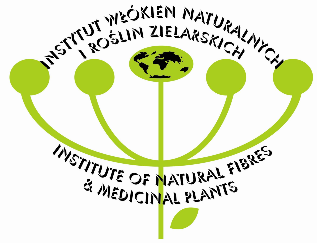 UPRAWA KONOPI PRZEMYSŁOWYCHPOLSKICH ODMIAN ZAKUP 100% PLONU NASION